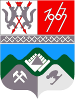 КЕМЕРОВСКАЯ ОБЛАСТЬТАШТАГОЛЬСКИЙ МУНИЦИПАЛЬНЫЙ РАЙОНАДМИНИСТРАЦИЯ ТАШТАГОЛЬСКОГО МУНИЦИПАЛЬНОГО РАЙОНАПОСТАНОВЛЕНИЕот «18» декабря 2018 № 1232-пО внесении изменений в постановление администрации Таштагольского муниципального района от 17 июня 2016 г. № 409-п «Об утверждении Административного регламента предоставления муниципальной услуги «Предоставление общедоступного и бесплатного начального общего, основного общего, среднего общего образования, а также дополнительного образования в образовательных учреждениях, расположенных на территории Таштагольского муниципального района»»В целях приведения постановления администрации Таштагольского муниципального района от 17 июня 2016 г. № 409-п «Об утверждении Административного регламента предоставления муниципальной услуги «Предоставление общедоступного и бесплатного начального общего, основного общего, среднего общего образования, а также дополнительного образования в образовательных учреждениях, расположенных на территории Таштагольского муниципального района», в соответствии с Федеральным законом от 01.12.2014 года № 419-ФЗ «О внесении изменений в отдельные законодательные акт Российской Федерации по вопросам социальной защиты инвалидов в связи с ратификацией Конвенции о правах инвалидов», руководствуясь постановлением Администрации Таштагольского района от 30.10.2017 г. №828-п «Об утверждении порядка разработки и утверждения административных регламентов предоставления муниципальных услуг на территории Таштагольского района», администрация Таштагольского муниципального района постановляет:1. Внести в постановление администрации Таштагольского муниципального района от 17 июня 2016 г. № 409-п «Об утверждении Административного регламента предоставления муниципальной услуги «Предоставление общедоступного и бесплатного начального общего, основного общего, среднего общего образования, а также дополнительного образования в образовательных учреждениях, расположенных на территории Таштагольского муниципального района», следующие изменения:1.1 в Приложение № 1 к постановлению администрации Таштагольского муниципального района от 17 июня 2016 г. № 409-п «Об утверждении Административного регламента предоставления муниципальной услуги «Предоставление общедоступного и бесплатного начального общего, основного общего, среднего общего образования, а также дополнительного образования в образовательных учреждениях, расположенных на территории Таштагольского муниципального района» абзац 10 пункта 2.5 исключить.1.2. Пункт 2.12 раздела 2 «Стандарт предоставления муниципальной услуги» изложить в следующей редакции «2.12. Помещение должно быть оборудовано в соответствии с требованиями санитарных норм и правил, в том числе к обеспечению доступности для инвалидов указанных объектов в соответствии с законодательством Российской Федерации о социальной защите инвалидов.2.12.1. Помещения для предоставления муниципальной услуги размещаются преимущественно на нижних этажах зданий.Помещения оборудуются пандусами, пассажирскими лифтами или подъемными платформами для обеспечения доступа инвалидов на креслах-колясках на этажи выше или ниже этажа основного входа в здание (первого этажа), санитарно-техническими помещениями (доступными для инвалидов), расширенными проходами, позволяющими обеспечить беспрепятственный доступ заявителей, включая заявителей, использующих кресла-коляски.В помещениях предоставления муниципальной услуги расположение интерьера, подбор и расстановка приборов и устройств, технологического и иного оборудования должно соответствовать пределам, установленным для зоны досягаемости заявителей, находящихся в креслах-колясках.2.12.2. При невозможности создания в МКУ «Управление образования администрации Таштагольского муниципального района» условий для его полного приспособления с учетом потребностей инвалидов проводятся мероприятия по обеспечению беспрепятственного доступа маломобильных граждан к объекту с учетом разумного приспособления. 2.12.3. Для приема граждан, обратившихся за получением муниципальной услуги, выделяются отдельные помещения, снабженные соответствующими указателями. Рабочее место специалистов МКУ «Управление образования администрации Таштагольского муниципального района» оснащается настенной вывеской или настольной табличкой с указанием фамилии, имени, отчества и должности. Указатели должны быть четкими, заметными и понятными, с дублированием необходимой для инвалидов звуковой либо зрительной информации, или предоставлением текстовой и графической информации знаками, выполненными рельефно-точечным шрифтом Брайля.Места для заполнения документов оборудуются стульями, столами, обеспечиваются бланками заявлений, раздаточными информационными материалами, письменными принадлежностями.2.12.4. Специалисты МКУ «Управление образования администрации Таштагольского муниципального района» при необходимости оказывают инвалидам помощь, необходимую для получения в доступной для них форме информации о правилах предоставления услуги, в том числе об оформлении необходимых для получения услуги документов, о совершении ими других необходимых для получения услуги действий.2.12.5. В информационных терминалах (киосках), либо информационных стендах размещаются сведения о графике (режиме) работы МКУ «Управление образования администрации Таштагольского муниципального района», информация о порядке и условиях предоставления муниципальной услуги, образцы заполнения заявлений и перечень документов, необходимых для предоставления муниципальной услуги.2.12.6. Места ожидания предоставления муниципальной услуги оборудуются стульями, кресельными секциями или скамьями. В местах ожидания предоставления муниципальной услуги предусматриваются доступные места общего пользования (туалеты).2.12.7. Места предоставления муниципальной услуги оборудуются средствами пожаротушения и оповещения о возникновении чрезвычайной ситуации. На видном месте размещаются схемы размещения средств пожаротушения и путей эвакуации посетителей и работников МКУ «Управление образования администрации Таштагольского муниципального района».2.12.8. На парковке автотранспортных средств, расположенной на территории, прилегающей к местонахождению МКУ «Управление образования администрации Таштагольского муниципального района», выделяется не менее 10 процентов мест (не менее одного места) для парковки специальных автотранспортных средств инвалидов.2.12.9. В МКУ «Управление образования администрации Таштагольского муниципального района», обеспечивается: - допуск на объект сурдопереводчика, тифлосурдопереводчика; - сопровождение инвалидов, имеющих стойкие нарушения функции зрения и самостоятельного передвижения, на территории МКУ «Управление образования администрации Таштагольского муниципального района»; - допуск собаки-проводника при наличии документа, подтверждающего ее специальное обучение, выданного в форме и в порядке, установленных федеральным органом исполнительной власти, осуществляющими функции по выработке и реализации государственной политики и нормативно-правовому регулированию в сфере социальной защиты населения.».1.3. Приложение № 1 «Муниципальные образовательные учреждения» к административному регламенту предоставления муниципальной услуги «Предоставление общедоступного и бесплатного начального общего, основного общего, среднего общего образования, а также дополнительного образования в образовательных учреждениях, расположенных на территории Таштагольского муниципального района» изложить в новой редакции в соответствии с приложением № 1 к настоящему постановлению.2. Пресс-секретарю Главы Таштагольского муниципального района (Кустова М. Л.) разместить настоящее постановление на официальном сайте администрации Таштагольского муниципального района в информационно-телекоммуникационной сети «Интернет».3. Контроль за исполнением настоящего постановления возложить на заместителя Главы Таштагольского муниципального района по социальным вопросам Ларину Л.В.4. Постановление вступает в силу с момента его подписания. Глава Таштагольского муниципального района В.Н. МакутаПриложение № 1к постановлению администрацииТаштагольского муниципального районаот «18» декабря 2018г. № 1232-пПриложение № 1 к административному регламенту предоставлениямуниципальной услуги «Предоставление общедоступного и бесплатного начального общего, основного общего,среднего общего образования, а также дополнительного образования в образовательных учреждениях,расположенных на территории Таштагольского муниципального района»Муниципальные образовательные учреждения№ п/пНаименование учреждения(полное/сокращенное по уставу)Наименование учреждения(полное/сокращенное по уставу)Адрес по уставуТелефон (при наличии) и электронная почтаАдрес сайта образовательной организацииДошкольные образовательные учрежденияДошкольные образовательные учрежденияДошкольные образовательные учрежденияДошкольные образовательные учреждения11.муниципальное бюджетное дошкольное образовательное учреждение детский сад №1 «Красная шапочка»(МБДОУ детский сад №1 «Красная шапочка»)муниципальное бюджетное дошкольное образовательное учреждение детский сад №1 «Красная шапочка»(МБДОУ детский сад №1 «Красная шапочка»)652990 Таштагол, ул. Ленина, 366-02-56tashsad@yandex.ruhttp://kras-hapochka.my1.ru/22.муниципальное бюджетное дошкольное образовательное учреждение детский сад № 2 «Солнышко»(МБДОУ детский сад № 2 «Солнышко»)муниципальное бюджетное дошкольное образовательное учреждение детский сад № 2 «Солнышко»(МБДОУ детский сад № 2 «Солнышко»)652990 Таштагол, ул. Суворова, 193-30-32solnyshko_detsad2@mail.ruhttp://solnyshko-tash.ru/33.муниципальное бюджетное дошкольное образовательное учреждение детский сад № 3 «Березка»(МБДОУ д/с №3 «Березка»)муниципальное бюджетное дошкольное образовательное учреждение детский сад № 3 «Березка»(МБДОУ д/с №3 «Березка»)652990 Таштагол, ул. Ленина, 152-34-49berezka3ds@yandex.ruhttp://mdou-berezka-3.3dn.ru/44.муниципальное казенное дошкольное образовательное учреждение детский сад № 4 «Родничок»(МКДОУ детский сад №4 «Родничок»)муниципальное казенное дошкольное образовательное учреждение детский сад № 4 «Родничок»(МКДОУ детский сад №4 «Родничок»)652990 Таштагол, ул. Коммунальная, 26-01-72rodnichek_tash@mail.ruhttp://rodnichok4-tash.do.am/55.муниципальное казенное дошкольное образовательное учреждение детский сад № 5 «Петрушка»(МКДОУ детский сад № 5 «Петрушка»)муниципальное казенное дошкольное образовательное учреждение детский сад № 5 «Петрушка»(МКДОУ детский сад № 5 «Петрушка»)652990 Таштагол, ул. Ленина, 92-30-995detsad@list.ruhttp://petrushka5.do.am/66.муниципальное казенное дошкольное образовательное учреждение детский сад № 6 «Теремок»(МКДОУ детский сад № 6 «Теремок»)муниципальное казенное дошкольное образовательное учреждение детский сад № 6 «Теремок»(МКДОУ детский сад № 6 «Теремок»)652990 Таштагол, ул. Ленина, 843-34-32v-teremochke@mail.ruhttp://vteremochke.3dn.ru/77.муниципальное бюджетное дошкольное образовательное учреждение детский сад № 7 «Подснежник» (МБДОУ детский сад №7 «Подснежник»)муниципальное бюджетное дошкольное образовательное учреждение детский сад № 7 «Подснежник» (МБДОУ детский сад №7 «Подснежник»)652990, г.Таштагол, ул.Матросова 386-01-47dou7podsnejnik@mail.ruhttp://dou7podsnejnik.do.am/88.муниципальное бюджетное дошкольное образовательное учреждение детский сад № 8 «Рябинка»(МБДОУ детский сад № 8 «Рябинка»)муниципальное бюджетное дошкольное образовательное учреждение детский сад № 8 «Рябинка»(МБДОУ детский сад № 8 «Рябинка»)652992 Таштагол, ул. Поспелова, 19структурное подразделениег. Таштагол, ул. Нестерова 26а, пом. 493-22-12detsadik_8@mail.ruhttp://ryabinkatasht.ucoz.ru/99.муниципальное бюджетное дошкольное образовательное учреждение детский сад № 9 «Колобок»(МБДОУ детский сад № 9 «Колобок»)муниципальное бюджетное дошкольное образовательное учреждение детский сад № 9 «Колобок»(МБДОУ детский сад № 9 «Колобок»)652993 г. Таштагол ул. Артема,56-45-39evgeniya-36@mail.ruhttp://colobok-tasht.do.am/110.муниципальное бюджетное дошкольное образовательное учреждение детский сад № 10 «Антошка»(МБДОУ детский сад № 10 «Антошка»)муниципальное бюджетное дошкольное образовательное учреждение детский сад № 10 «Антошка»(МБДОУ детский сад № 10 «Антошка»)652992 г. Таштагол ул. 8 Марта, 2А3-21-36antoshka.10@yandex.ruhttp://antoshkatasht.ucoz.ru/111.муниципальное бюджетное дошкольное образовательное учреждение детский сад № 11 «Золотая рыбка» (МБДОУ детский сад № 11 «Золотая рыбка»)муниципальное бюджетное дошкольное образовательное учреждение детский сад № 11 «Золотая рыбка» (МБДОУ детский сад № 11 «Золотая рыбка»)652992 г. Таштагол ул. Поспелова, 19 «А»3-22-58zolotayarybka11@mail.ruhttp://zolotayarybka.do.am/112.муниципальное бюджетное дошкольное образовательное учреждение детский сад № 12 «Золотой ключик» (МБДОУ детский сад № 12 «Золотой ключик»)муниципальное бюджетное дошкольное образовательное учреждение детский сад № 12 «Золотой ключик» (МБДОУ детский сад № 12 «Золотой ключик»)652992 г. Таштагол ул. Ноградская, 73-25-32ds_zolotoy-cluchik@mail.ruhttp://zolotoykluchik.ucoz.ru/113.муниципальное бюджетное дошкольное образовательное учреждение детский сад № 14 «Аленушка» (МБДОУ детский сад № 14 «Аленушка»)муниципальное бюджетное дошкольное образовательное учреждение детский сад № 14 «Аленушка» (МБДОУ детский сад № 14 «Аленушка»)652992 г. Таштагол ул. 8 Марта, 53-20-81alenushcka.14@yandex.ruhttp://alenushcka.ucoz.ru/114.муниципальное казенное дошкольное образовательное учреждение детский сад № 15 «Ромашка»(МКДОУ детский сад № 15 «Ромашка»)муниципальное казенное дошкольное образовательное учреждение детский сад № 15 «Ромашка»(МКДОУ детский сад № 15 «Ромашка»)652991 г. Таштагол ул. Советская, 28А2-37-99ds15romashka@mail.ruhttp://romashka53.do.am/115.муниципальное бюджетное дошкольное образовательное учреждение детский сад № 16 «Березка» (МБДОУ детский сад № 16 «Березка»)муниципальное бюджетное дошкольное образовательное учреждение детский сад № 16 «Березка» (МБДОУ детский сад № 16 «Березка»)652971 пгт. Шерегеш ул. Кирова,12А6-47-61mkdoy16@yandex.ruhttp://dod1-sheregesh.do.am/116.муниципальное бюджетное дошкольное образовательное учреждение детский сад №17 «Чебурашка» (МБДОУ детский сад №17 «Чебурашка»)муниципальное бюджетное дошкольное образовательное учреждение детский сад №17 «Чебурашка» (МБДОУ детский сад №17 «Чебурашка»)Основное здание - 652971 пгт. ШерегешУл. Советская,4БОбособленное структурное подразделение - 652971 пгт. Шерегешул. Советская, 8 А6-20-59izygasheva73@mail.ruhttp://sher-cheburas17.ucoz.ru/117.муниципальное казенное дошкольное образовательное учреждение детский сад № 18 «Сказка»(МКДОУ детский сад № 18 «Сказка»)муниципальное казенное дошкольное образовательное учреждение детский сад № 18 «Сказка»(МКДОУ детский сад № 18 «Сказка»)Основное здание - 652971 пгт. Шерегешул. Гагарина,26АОбособленное структурное подразделение –652971 пгт. Шерегешул. Советская, 12А6-21-03raisa-maslowa@yandex.ruhttp://dod6-sheregesh.do.am/118.муниципальное бюджетное дошкольное образовательное учреждение детский сад №21 «Светлячок» (МБДОУ детский сад №21 «Светлячок»)муниципальное бюджетное дошкольное образовательное учреждение детский сад №21 «Светлячок» (МБДОУ детский сад №21 «Светлячок»)652980 пгт. Спасск ул. Октябрьская, 6А7-22-11ds21svetliachok@yandex.ruhttp://dou1-glowworm.do.am/119.муниципальное бюджетное дошкольное образовательное учреждение детский сад № 23 «Родничок» (МБДОУ детский сад № 23 «Родничок»)муниципальное бюджетное дошкольное образовательное учреждение детский сад № 23 «Родничок» (МБДОУ детский сад № 23 «Родничок»)Основное здание 652930 пгт.Казул. Победы, 2 «Б»Обособленное структурное подразделение –652930 пгт.Каз ул. Ленина, 56-15-03jadr_ra@mail.ruhttp://rodnichok-tasht.do.am/220.муниципальное бюджетное дошкольное образовательное учреждение детский сад № 24 «Солнышко» (МБДОУ детский сад № 24 «Солнышко»)муниципальное бюджетное дошкольное образовательное учреждение детский сад № 24 «Солнышко» (МБДОУ детский сад № 24 «Солнышко»)652920 пгт. Темиртау ул. Центральная дом 11А6-32-85ira.gulniashkina@yandex.ruhttp://solnachko-tasht.do.am/221.муниципальное бюджетное дошкольное образовательное учреждение детский сад № 25 «Ромашка» (МБДОУ детский сад № 25 «Ромашка»)муниципальное бюджетное дошкольное образовательное учреждение детский сад № 25 «Ромашка» (МБДОУ детский сад № 25 «Ромашка»)Основное здание 652900 пгт. Мундыбаш ул. Ленина дом 27Обособленное структурное подразделение –652900 пгт. Мундыбаш ул. Ленина дом 286-38-95marinkasux@mail.ruhttp://solnche26.do.am/222.муниципальное казенное образовательное учреждение для детей-сирот и детей, оставшихся без попечения родителей, дошкольного возраста «Детский дом № 1 «Родник» (МКОУ «Детский дом № 1 «Родник»)муниципальное казенное образовательное учреждение для детей-сирот и детей, оставшихся без попечения родителей, дошкольного возраста «Детский дом № 1 «Родник» (МКОУ «Детский дом № 1 «Родник»)652980, пгт Спасск, ул. Мостовая, 25.7-22-03moy_rodnik@mail.ruhttp://ddrodnik.do.am/ Общеобразовательные учреждения (школы) Общеобразовательные учреждения (школы) Общеобразовательные учреждения (школы) Общеобразовательные учреждения (школы) Общеобразовательные учреждения (школы) Общеобразовательные учреждения (школы) Общеобразовательные учреждения (школы)11.муниципальное бюджетное общеобразовательное учреждение «Основная общеобразовательная школа № 1» (МБОУ ООШ № 1)муниципальное бюджетное общеобразовательное учреждение «Основная общеобразовательная школа № 1» (МБОУ ООШ № 1)652990 Таштагол, ул. Ленина, 462-31-98sh1_tash@mail.ruhttp://sh1-tash.my1.ru/22.муниципальное бюджетное общеобразовательное учреждение «Основная общеобразовательная школа № 2» (МБОУ ООШ № 2)муниципальное бюджетное общеобразовательное учреждение «Основная общеобразовательная школа № 2» (МБОУ ООШ № 2)652990 г. Таштагол ул. К. Цеткин, 282-35-67school-22007@yandex.ruhttp://school2tash.ru/33.муниципальное казенное общеобразовательное учреждение для детей-сирот и детей, оставшихся без попечения родителей «Школа-интернат № 3 для детей-сирот и детей, оставшихся без попечения родителей» (МКОУ "ШКОЛА-ИНТЕРНАТ № 3")муниципальное казенное общеобразовательное учреждение для детей-сирот и детей, оставшихся без попечения родителей «Школа-интернат № 3 для детей-сирот и детей, оставшихся без попечения родителей» (МКОУ "ШКОЛА-ИНТЕРНАТ № 3")652990 г. Таштагол, ул. Юбилейная 96-06-26shoria_tash3@mail.ruhttp://shoria-tash3.my1.ru/44.муниципальное бюджетное общеобразовательное учреждение «Основная общеобразовательная школа № 6» (МБОУ ООШ № 6)муниципальное бюджетное общеобразовательное учреждение «Основная общеобразовательная школа № 6» (МБОУ ООШ № 6)652993 г. Таштагол, ул. Спортивная, 26-45-25school6shalim@mail.ruhttp://school6tashtag.ucoz.ru/55.муниципальное бюджетное общеобразовательное учреждение «Основная общеобразовательная школа № 8» (МБОУ ООШ № 8)муниципальное бюджетное общеобразовательное учреждение «Основная общеобразовательная школа № 8» (МБОУ ООШ № 8)652991 г. Таштагол ул. Советская,532-37-61tash_8_school@mail.ruhttp://tash-8-school.ucoz.ru/66.муниципальное бюджетное общеобразовательное учреждение «Средняя общеобразовательная школа № 9» (МБОУ «Средняя общеобразовательная школа № 9»)муниципальное бюджетное общеобразовательное учреждение «Средняя общеобразовательная школа № 9» (МБОУ «Средняя общеобразовательная школа № 9»)652992 г. Таштагол ул. Поспелова, 43-20-70tash-school9@mail.ruhttp://school9-tasht.ucoz.ru/77.муниципальное бюджетное общеобразовательное учреждение «Основная общеобразовательная школа № 10» (МБОУ ООШ № 10)муниципальное бюджетное общеобразовательное учреждение «Основная общеобразовательная школа № 10» (МБОУ ООШ № 10)652992 г. Таштагол ул. Ноградская, 203-20-53tashsch10@yandex.ruhttp://tashsch10.ucoz.net/88.муниципальное бюджетное общеобразовательное учреждение «Средняя общеобразовательная школа № 11» (МБОУ СОШ № 11)муниципальное бюджетное общеобразовательное учреждение «Средняя общеобразовательная школа № 11» (МБОУ СОШ № 11)652971 пгт. Шерегешул. Советская,4А6-21-99tulaeva1952@bk.ruhttp://sheregschool11.ucoz.ru/99.муниципальное бюджетное общеобразовательное учреждение «Основная общеобразовательная школа № 13» (МБОУ ООШ № 13)муниципальное бюджетное общеобразовательное учреждение «Основная общеобразовательная школа № 13» (МБОУ ООШ № 13)652980 пгт. Спасск  ул. Октябрьская, 3 7-22-05elen-ostroukhov@yandex.ruhttp://school13-tash.do.am/110.муниципальное бюджетное общеобразовательное учреждение «Средняя общеобразовательная школа № 15» (МБОУ СОШ № 15)муниципальное бюджетное общеобразовательное учреждение «Средняя общеобразовательная школа № 15» (МБОУ СОШ № 15)652900 пгт. Мундыбаш ул. Ленина,56-38-40mshool15@rambler.ruhttp://school15mund.ucoz.ru/111.муниципальное казенное общеобразовательное учреждение "ТАШТАГОЛЬСКАЯ ОБЩЕОБРАЗОВАТЕЛЬНАЯ ШКОЛА - ИНТЕРНАТ № 19 ПСИХОЛОГО- ПЕДАГОГИЧЕСКОЙ ПОДДЕРЖКИ" (МКОУ "ТАШТАГОЛЬСКАЯ ОБЩЕОБРАЗОВАТЕЛЬНАЯ ШКОЛА- ИНТЕРНАТ № 19 ПСИХОЛОГО- ПЕДАГОГИЧЕСКОЙ ПОДДЕРЖКИ")муниципальное казенное общеобразовательное учреждение "ТАШТАГОЛЬСКАЯ ОБЩЕОБРАЗОВАТЕЛЬНАЯ ШКОЛА - ИНТЕРНАТ № 19 ПСИХОЛОГО- ПЕДАГОГИЧЕСКОЙ ПОДДЕРЖКИ" (МКОУ "ТАШТАГОЛЬСКАЯ ОБЩЕОБРАЗОВАТЕЛЬНАЯ ШКОЛА- ИНТЕРНАТ № 19 ПСИХОЛОГО- ПЕДАГОГИЧЕСКОЙ ПОДДЕРЖКИ")652993 г. Таштагол ул. Коммунистическая,136-45-40scool19shalim@mail.ruhttp://tashschool19.ucoz.ru/112.муниципальное бюджетное общеобразовательное учреждение «Средняя общеобразовательная школа № 20» (МБОУ СОШ № 20)муниципальное бюджетное общеобразовательное учреждение «Средняя общеобразовательная школа № 20» (МБОУ СОШ № 20)652920, пгт. Темиртау, ул. Центральная,306-34-83temirtau-sh20@mail.ruhttp://school20-temir.ru/113.муниципальное бюджетное общеобразовательное учреждение «Средняя общеобразовательная школа № 24» (МБОУ СОШ № 24)муниципальное бюджетное общеобразовательное учреждение «Средняя общеобразовательная школа № 24» (МБОУ СОШ № 24)652930, пгт. Каз, ул. Нагорная, 396-15-42sc24@yandex.ruhttp://sosh24.ucoz.ru/114.муниципальное казенное общеобразовательное учреждение «Основная общеобразовательная школа № 26» (имеет структурное подразделение – детский сад) (МКОУ ООШ № 26)муниципальное казенное общеобразовательное учреждение «Основная общеобразовательная школа № 26» (имеет структурное подразделение – детский сад) (МКОУ ООШ № 26)Основное здание 652974, пос.Усть-Кабырза, ул.Школьная,4.Детский сад – 652974, пос.Усть-Кабырза, ул. Григорьева,478-913-420-08-17kaberza@yandex.ruhttp://school26kaberza.moy.su/115.муниципальное казенное общеобразовательное учреждение «Начальная общеобразовательная школа № 28» (имеет структурное подразделение – детский сад) (МКОУ НОШ № 28)муниципальное казенное общеобразовательное учреждение «Начальная общеобразовательная школа № 28» (имеет структурное подразделение – детский сад) (МКОУ НОШ № 28)Основное здание 652960, п.Чугунаш, ул.Школьная,1Детский сад –652960, п.Чугунаш, ул. Станционная,148-908-945-09-71irinashkola28@yandex.ruhttp://shkola28tash.ucoz.ru/116.муниципальное казенное общеобразовательное учреждение «Средняя общеобразовательная школа № 30» (МКОУ СОШ № 30) (имеет структурное подразделение – детский сад и филиал (школа))муниципальное казенное общеобразовательное учреждение «Средняя общеобразовательная школа № 30» (МКОУ СОШ № 30) (имеет структурное подразделение – детский сад и филиал (школа))Основное здание 652953 п. Базанча, улица Школьная 5 филиал- пос. Калары, ул. Луначарского,2Детский сад –652953 п. Базанча, улица Комарова, 773-38-28tirjkf30@mail.ruhttp://school30tash.ucoz.ru/117.муниципальное казенное общеобразовательное учреждение «Основная общеобразовательная школа № 31» (МКОУ ООШ № 31)(имеет филиал (школа))муниципальное казенное общеобразовательное учреждение «Основная общеобразовательная школа № 31» (МКОУ ООШ № 31)(имеет филиал (школа))Основное здание 652983 п.Чулеш, ул.Приисковаяфилиал- п. Ключевой, ул. Энтузиастов, 21chu_shkola31@mail.ruhttp://shool31.ucoz.ru/118.муниципальное казенное общеобразовательное учреждение «Основная общеобразовательная школа № 34» (МКОУ ООШ № 34)муниципальное казенное общеобразовательное учреждение «Основная общеобразовательная школа № 34» (МКОУ ООШ № 34)652985, п. Мрассу, ул.Набережная, д.26 sh-mrassu@yandex.ruhttp://tashschool34.ucoz.ru/119муниципальное казенное общеобразовательное учреждение «Основная общеобразовательная школа № 37» (МКОУ ООШ № 37)муниципальное казенное общеобразовательное учреждение «Основная общеобразовательная школа № 37» (МКОУ ООШ № 37)652982 п. Алтамаш,Ул. Школьная,1maneev-2011@mail.ruhttp://school37mashh.usite.pro/220.муниципальное казенное общеобразовательное учреждение «Основная общеобразовательная школа № 70» (МКОУ ООШ № 70)муниципальное казенное общеобразовательное учреждение «Основная общеобразовательная школа № 70» (МКОУ ООШ № 70)652982, п. Килинск ул. Старателей дом 48a.kirjanova2012@yandex.ruhttp://kilinskschool70.do.am/221.муниципальное казенное общеобразовательное учреждение «Основная общеобразовательная школа № 95» (имеет структурное подразделение – детский сад) (МКОУ ООШ № 95)муниципальное казенное общеобразовательное учреждение «Основная общеобразовательная школа № 95» (имеет структурное подразделение – детский сад) (МКОУ ООШ № 95)652900, п.г.т.Мундыбаш, ул Школьная,4Детский сад в одном здании со школойschool95mun@mail.ruhttp://school95mun.ucoz.com/222.муниципальное казенное общеобразовательное учреждение «Основная общеобразовательная школа № 164» (МКОУ «ООШ № 164»)муниципальное казенное общеобразовательное учреждение «Основная общеобразовательная школа № 164» (МКОУ «ООШ № 164»)652940, п.Амзасamzas164@yandex.ruhttp://school164tasht.do.am/Учреждения дополнительного образованияУчреждения дополнительного образованияУчреждения дополнительного образованияУчреждения дополнительного образования11.муниципальное бюджетное учреждение дополнительного образования «Детско-юношеский центр «Созвездие»» (МБУ ДО ДЮЦ "СОЗВЕЗДИЕ")муниципальное бюджетное учреждение дополнительного образования «Детско-юношеский центр «Созвездие»» (МБУ ДО ДЮЦ "СОЗВЕЗДИЕ")652992, г.Таштагол, ул.Поспелова, д.203-42-13centrsozvezdie2008@mail.ruhttp://sozvezdiecentr.do.am/22.муниципальное бюджетное образовательное учреждение дополнительного образования «Детско-юношеская спортивная школа» (МБУ ДО ДЮСШ)муниципальное бюджетное образовательное учреждение дополнительного образования «Детско-юношеская спортивная школа» (МБУ ДО ДЮСШ)652992, г. Таштагол, ул. Поспелова, 73-44-27sport_shcool@mail.ruhttp://tashdush.ucoz.ru/33.муниципальное бюджетное образовательное учреждение дополнительного образования «Центр развития творчества детей и юношества» (МБУ ДО "ЦРТДЮ")муниципальное бюджетное образовательное учреждение дополнительного образования «Центр развития творчества детей и юношества» (МБУ ДО "ЦРТДЮ")652971, пгт.Шерегеш, ул.Советская, 46-21-64manu32112@mail.ruhttp://moudod1964.ucoz.ru/44.муниципальное бюджетное учреждение дополнительного образования «Станция детского и юношеского туризма и экскурсий»(МБУ ДО СДЮТЭ)муниципальное бюджетное учреждение дополнительного образования «Станция детского и юношеского туризма и экскурсий»(МБУ ДО СДЮТЭ)652992, г. Таштагол, ул. Поспелова, 223-23-78tashtsdyute@mail.ruhttp://tashsdyute.ucoz.ru/55.муниципальное бюджетное учреждение дополнительного образования «Центр развития творчества детей и юношества «Сибиряк»»(МБУ ДО "ЦРТДЮ "СИБИРЯК"")муниципальное бюджетное учреждение дополнительного образования «Центр развития творчества детей и юношества «Сибиряк»»(МБУ ДО "ЦРТДЮ "СИБИРЯК"")652930, пгт. Каз, ул. Ленина, д. 36-15-02crtdukaz@mail.ruhttp://moudod2.ucoz.ru/66.муниципальное бюджетное учреждение дополнительного образования «Детско-юношеский центр «Часкы»» (МБУ ДО ДЮЦ "Часкы")муниципальное бюджетное учреждение дополнительного образования «Детско-юношеский центр «Часкы»» (МБУ ДО ДЮЦ "Часкы")652971, пгт.Шерегеш, ул.Советская, 46-20-08chasky2011@mail.ruhttp://shorcult.ucoz.ru/